Pro-Forma for Display of Information on the College WebsiteThe Following Details are mandatory to be filled up by the Medical College and displayed on their website (once entered should be updated without removal of data)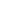 Details of Post- Graduation Courses offeredDepartment wise list of Faculty MembersN.B.Publications by faculty should be attached as annexure.Publications should be quoted in Vancouver referencing style.Medical Educator Training/ research methodology and dates*To be updated every new session/academic year**To be updated on 1st October each yearANNEXURE-1Class detailsFaculty : Department Of PharmacologyS No.Information of the medical college/institutionYear of Inception: Government/private:1.Name2.Address with pin code3.University address with pin code4.Official website5.Dean/ Principal/ Director6.Mobile Number7.Email ID of Dean8.Hospital9Date and Year of Registration of the Hospital (DD/MM/YYYY)10.Number of Beds11.Number of Beds for emergency12.Date of the First Letter of Permission(LoP) of MBBS (DD/MM/YYYY) & number of seats13.Status of Recognition14.Number of MBBS and PG broad specialty and super specialty students admitted in this session*MBBS: MD/MS: DM/MCh:15.Inpatients registered and admitted (01.01.2021- 31.12.2021)**20212020201916.Outpatients registered (01.01.2021-31.12.2021)**20212020201917.Number of Deaths reported to the Municipality/ village register20212020201918.Address and pin code of the Corporation/village where the Death records are reported19.Website link/ email ID/ hyperlink of the corporation in case Death Records are reported20.Number of Births reported20212020201921.Address and pin code of the Corporation/village where the Birth records are reported22.Website link/ email ID/ hyperlink of the corporation in case Birth Records are reported23.Number of Rooms in Men’s Hostel and students accommodated24.Total Number of Rooms in Women’s Hostel and students accommodated25.Name of the Grievance Redressal Officer (PIO & CPIO):26.Address with Pin code27.Telephone Number Email Id28.Grievances reported202120202019Post- Graduate CourseYear of Commencement of the CourseNumber of Students Currently pursuing the CourseNumber of Students admitted in the current sessionDepartmentName of the facultyQualificat ionIMRNumberCurrent Designati on & Date of promotio nNature of employmentRegular/ permanent or contract/outsou rcedDetails of Service in the Last 5 yearsDetails of Service in the Last 5 yearsDetails of Service in the Last 5 yearsDetails of Service in the Last 5 yearsDetails of Service in the Last 5 yearsNumber of lectures taken/ye ar.Topics coveredDepartmentName of the facultyQualificat ionIMRNumberCurrent Designati on & Date of promotio nNature of employmentRegular/ permanent or contract/outsou rced1(2017)2 (2018)3(2019)4(2020)5 (2021)Number of lectures taken/ye ar.Topics covered Dr. Tania Sur KunduProfessor11.11.2019PermanentAssociate Professor NRSMCHAssociate Professor NRSMCH1. 1/1/19- 10/11/2019: Associate Professor NRSMCH2.11/11/2019- 11/12/2019Professor NRSMCH 3. 12/12/2019 - 31/12/2019 Professor &HOD DHGMCHProfessor & HOD DHGMCHProfessor & HOD DHGMCH18 lecture classesFrom April 2021 till 24th November 2021 General Pharmacology: 6 classesANS- Cholinergic System: 4 classesSMR: 1 classDiuretics and Antidiuretics : 3 classesCorticosteroids: 2 classes Opioid Analgesics: 3 classesDr. Parama SenguptaAssociate Professor8/11/2018PermanentAssistant Prof., Dept. Of Pharmacology,NRSMCHAssistant Prof., Dept. Of Pharmacology,NRSMCHAssistant Prof., Dept. Of Pharmacology,NRSMCHAssociate Prof. Dept. Of Pharmacology, DHGMCHAs Associate Prof. Dept. Of Pharmacology, DHGMCH 23 lecture classes and 3 SGL classes from April 2021 to till 17 December 2021Topics covered -General pharmacology: 1 classes-ANS: 5 classes-Pharmacokinetics: 5 classes-CNS: 4 classes-CVS: 2 classes-Endocrine: 2-Chemotherapy: 4 classes 3 SGL classes: on Computer assisted learningDr.Priyatosh SahaDemonstratorPermanentDemonstrator Department of Pharmacology, NORTH BENGAL MEDICAL COLLEGEDemonstrator Department of Pharmacology, NORTH BENGAL MEDICAL COLLEGEDemonstrator Department of Pharmacology, NORTH BENGAL MEDICAL COLLEGEDemonstrator Department of Pharmacology, NORTH BENGAL MEDICAL COLLEGEDemonstrator Department of Pharmacology, NORTH BENGAL MEDICAL COLLEGE, DIAMOND HARBOUR MEDICAL COLLEGEEthyl and Methyl alcohol,Co agulants and Anti coagulants, Fibrinolytic and Antiplatelet drugs, Sulphonamides-TOTAL-4 SGL- Drug Interaction,Cholinergic and Anti cholinergic drugs, Management of Glaucoma and OP poisoning,ORS,Drug administration through various routes,Communication process with patients with empathy, proper use of Drugs and caution of adverse effects,Therapeutics and prescription             TOTAL-33 From 17.05.21 Till 17 December 2021Dr DwaipayanSarathi Chakraborty Senior ResidentContractualAs Junior Resident, Dept of Pharmacology, IPGME& RAs Junior Resident, Dept of Pharmacology, IPGME& RAs Junior Resident, Dept of Pharmacology, IPGME& R Till 30/06/2019AsSenior Resident, Dept of Pharmacology, DHGMC&H from 01/07/2019 AsSenior Resident, Dept of Pharmacology, DHGMC&H 	23 lecture classes and 3 SGL classes from April 2021 to till 17 December 2021Sr. NoFaculty NamePublication in Vancouver referencing style.Pubmed Indexed Yes/NoScopesTania Sur KunduDas P.P.,  Sur (Kundu) T, Ballav A. Role of UST in Physiatric Management of Primary OA Knee. IOSR Journal Of Dental and Medical Sciences. 2018;17(10): 27-30.Sur T, Sengupta P, Mandal A, Das N. Drug schedules: knowledge among undergraduate medical students in a government medical college in Eastern India. International Journal of Basic & Clinical Pharmacology. 2017;6(7):1625-30Mandal A, Sur Kundu T, Sengupta P, Ghosh A, Das N. “Is This a Drug?” Answers From Medical Students in a Tertiary Care Teaching Hospital in Eastern Indian. Journal of Clinical and Diagnostic Research. 2016;10(8): FC10-FC13Sengupta P, Sur Tania. Knowledge, Attitude, and Practice among Health Care Workers on Pharmacovigilance and Adverse Drug Reaction (ADR). International Journal of Medical Science and Current Research (IJMSCR). 2021;4(6): 243-262Yes YesYesYes2. Parama SenguptaBhattarai D, Sharma A, Sengupta P. Utility and perceptions about web-based academics among physicians during COVID-19 pandemic. J Family Med Prim Care. 2021;10(2):699-705.Sengupta P, Sharma A, Das N. Perception of Learning Environment among Undergraduate Medical Students in Two Different Medical Schools through DREEM and JHLES Questionnaire. J Clin Diagn Res. 2017;11(2):JC01-JC04.Sengupta P, Sharma A, Das N. Is There Any Benefit of Integrating Computer-assisted Learning with Conventional Teaching Format in Pharmacology to Demonstrate the Effects of Different Drugs on Mean Arterial Blood Pressure in an Anesthetized Dog?: A Comparative Study. J Nat Sci Biol Med. 2017;8(2):181-185.Sengupta P, Sharma A, Mazumdar G, et al. The possible role of fluoxetine in adenomyosis: an animal experiment with clinical correlations. J Clin Diagn Res. 2013;7(7):1530-1534. doi:10.7860/JCDR/2013/5654.3128YesYesYesYes5Dr Dwaipayan Sarathi ChakrabortyChakraborty DS, Hazra A, Sil A, Pain S. Will controlled release mebeverine be able to surpass placebo in treatment of diarrhoea predominant irritable bowel syndrome? J Family Med Prim Care. 2019 Oct 31;8(10):3173-3178.Mukherjee D, Lahiry S, Thakur S, Chakraborty DS. Effect of 1,25 dihydroxy vitamin D3 supplementation on pain relief in early rheumatoid arthritis. J Family Med Prim Care. 2019 Feb;8(2):517-522.Chakraborty DS, Lahiry S, Choudhury S. Hypertension Clinical Practice Guidelines (ISH, 2020): What's new? Med Princ Pract. 2021 Aug 2.Choudhury S, Chakraborty DS, Lahiry S, Chatterjee S. Past, Present, and Future of Remdesivir: An Overview of the Antiviral in Recent Times. Indian J Crit Care Med. 2020 Jul;24(7):570-574.Chatterjee S, Chakraborty DS, Choudhury S, Lahiry S. Cefiderocol- A New Antimicrobial for Complicated Urinary Tract Infection (CUTI) Caused by Carbapenem Resistant Enterobacteriaceae (CRE). Curr Drug Res Rev. 2021 Dec 5.Lahiry S, Thakur S, Chakraborty DS. Advances in Vasodilatory Shock: A Concise Review. Indian J Crit Care Med. 2019 Oct;23(10):475-480.Lahiry S, Thakur S, Chakraborty DS. New Drugs and Clinical Trials Rules-2019: What academicians need to know. Indian J Dermatol Venereol Leprol. 2020 Jul-Aug;86(4):445-448.Thakur S, Chakraborty DS, Lahiry S, Choudhury S. Osimertinib as an emerging therapeutic modality in nonsmall cell lung cancer: Opportunities and challenges in Indian scenario. Lung India. 2020 Jan-Feb;37(1):77-7.Lahiry S, Choudhury S, Mukherjee A, Chakraborty DS. PubMed indexing: Misconceptions. Indian J Dermatol Venereol Leprol. 2018;84(2):220-221.Mukherjee A, Sandeep L, Choudhury S, Chakraborty DS, Rajasree S (2017) Steroid Therapy in Adrenal Insufficiency. J Anal Pharm Res 6(2): 00171.Mukherjee A, Sandeep L, Choudhury S, Chakraborty DS, Rajasree S (2017) Growth Hormone & Hypopituitarism. J Anal Pharm Res 6(1): 00164.Chakraborty, Dwaipayan & Choudhury, Shouvik. (2020). Transdermal asenapine in adult schizophrenic---an old wine in new bottle. 3.YesYesYesYesYesYesYesYesYes